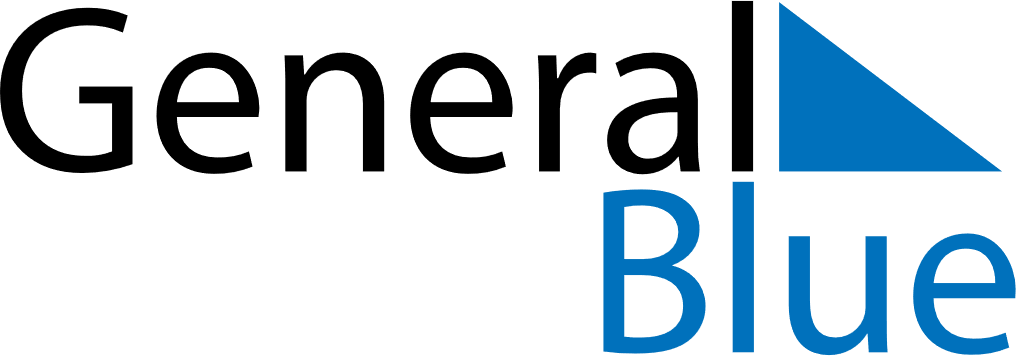 August 2020August 2020August 2020August 2020August 2020South SudanSouth SudanSouth SudanSouth SudanSouth SudanSouth SudanSouth SudanSouth SudanSundayMondayTuesdayWednesdayThursdayFridaySaturday12345678Feast of the Sacrifice (Eid al-Adha)910111213141516171819202122232425262728293031NOTES